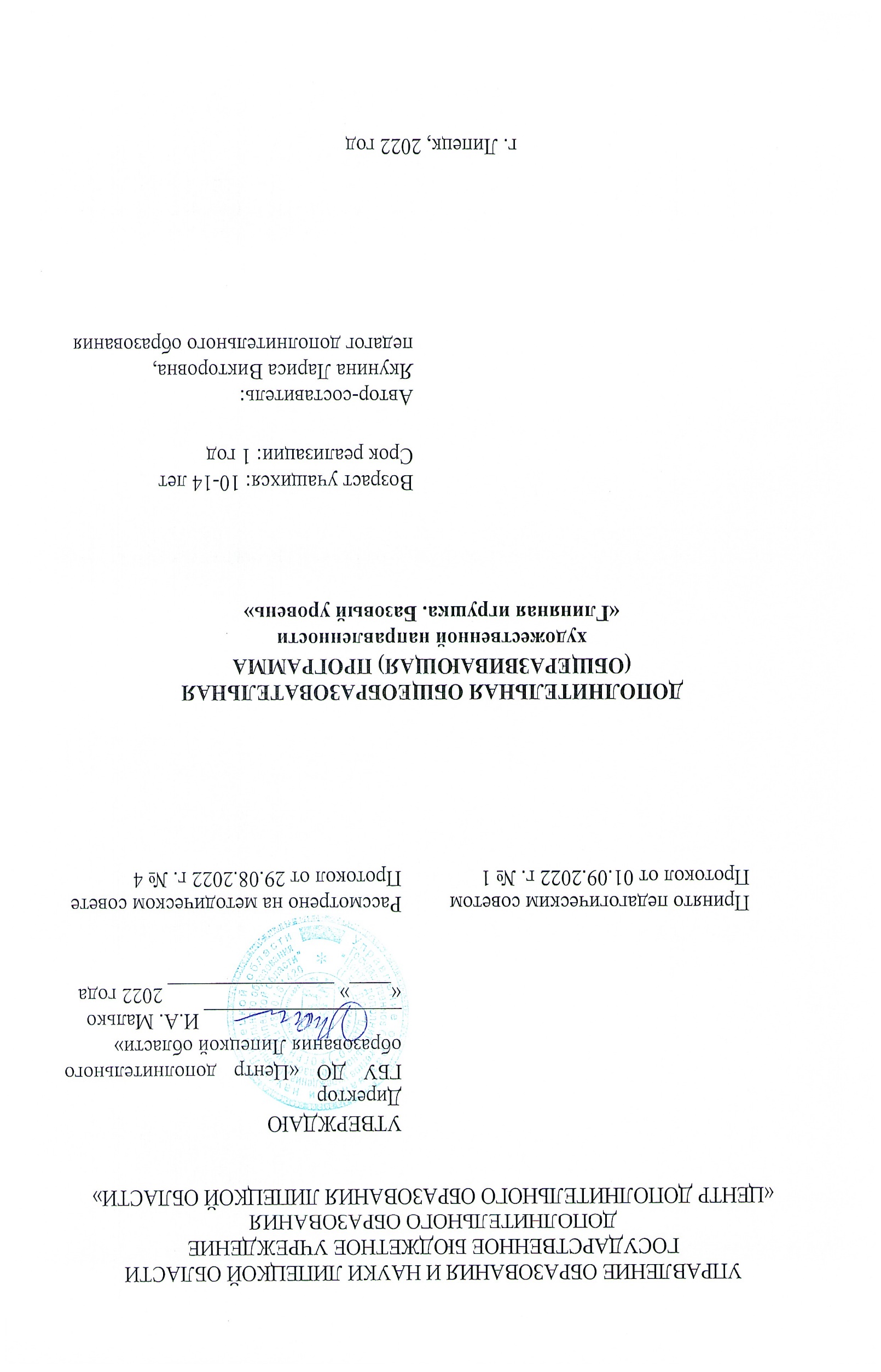 СОДЕРЖАНИЕ1. Комплекс основных характеристик программы1.1 Пояснительная записка………………………………………………………….....31.2 Цель и задачи программы………………………………………….........................61.3 Содержание программы……………………………………………………………71.4 Планируемые результаты …………………………………………........................82. Комплекс организационно-педагогических условий2.1 Формы аттестации………………………………………………………………….92.2 Методическое обеспечение…………………………………………………...….102.3 Календарный учебный график……………………………………………..….....112.4 Рабочая программа………………………………………………………………..112.5 Условия реализации программы………………………………………………....193. Иные компоненты3.1 Воспитательная работа ………………..................................................................203.2 Работа с родителями (законными представителями)…………………………..214.  Список литературы………………………………………………………………22Комплекс основных характеристик образования1.1. Пояснительная запискаОдним из направлений керамики является романовская игрушка, как говорят искусствоведы, она насчитывает более двухсот лет. Она, правда, менее известна, чем дымковская, но, по мнению исследователей народных промыслов, представляет собой отдельную ступень в развитии примитивной скульптуры. Керамика с древнейших времен до наших дней занимает одно из ведущих мест в декоративно-прикладном искусстве.Исходным сырьем для керамики служит глина. Нет материала более благодатного, чем она. Ее пластические возможности многообразны, а обожженные изделия приобретают завершенность и долговечность.Для успешного овладения навыками декоративной лепки используются предметы декоративно-прикладного искусства и художественные изделия народных промыслов. Очень важно воспитывать в учащихся потребность к созданию красивых вещей с раннего возраста – впоследствии, став взрослыми, они всегда будут стремиться к красоте. Занимаясь декоративной лепкой, учащиеся начинают разбираться в сочетании декоративных элементов в узоре и расположении их на поверхности предметов. В декоративной лепке большое значение имеет работа над формой. Чем быстрее ребенок наблюдает предметы декоративно-прикладного искусства, тем быстрее у него накапливается опыт в решении зрительных образов. Рассматривая народные игрушки, учащиеся анализируют их форму, пропорции, детали. Лепка этих предметов или воспроизведение их по памяти учит ребенка самостоятельно создавать интересные изделия.Программа «Глиняная игрушка» является общеобразовательной (общеразвивающей), имеет художественную направленность, предназначена для использования в системе дополнительного образования детей. Предлагаемая программа представляет собой целостную систему дополнительного образования учащихся в области декоративно-прикладного искусства, включающую в себя обработку глины, обжиг и роспись готового изделия с изучением элементов росписи.Данная программа разработана с учетом собственного опыта работы педагога в данном направлении и на основе нормативно-правовой документации:1. Федеральный Закон «Об образовании в Российской Федерации» (№ 273-ФЗ от 29.12.2012) (ред. от 31.07.2020 г.)2. Приказ Министерства просвещения РФ от 9 ноября 2018 г. № 196 «Об утверждении Порядка организации и осуществления образовательной деятельности по дополнительным общеобразовательным программам» (ред. от 30.09.2020 г.)3. Приказ Минобрнауки от 23.08.2017 № 816 «Об утверждении Порядка применения организациями, осуществляющими образовательную деятельность, электронного обучения, дистанционных образовательных технологий при реализации образовательных программ» (Зарегистрировано в Минюсте России от 18.09.2017№ 48226) 4. Постановление Главного государственного санитарного врача Российской Федерации от 28.09.2020 г. № 28 «Об утверждении санитарных правил СП 2.4.3648-20 «Санитарно-эпидемиологические требования к организациям воспитания и обучения, отдыха и оздоровления детей и молодежи».	 5. Федеральный Закон от 31.07.2020 г. № 304 «О внесении изменений в ФЗ «Об образовании в РФ» по вопросам воспитания обучающихся»	 6. Концепция развития дополнительного образования детей до 2030 года, утвержденная распоряжением Правительства Российской Федерации от 31 марта 2022 г. № 678-р.Направленность программы – художественнаяПрограмма предоставляет учащимся дополнительные возможности по развитию творческих и образовательных потребностей для духовного и интеллектуального развития посредством приобщения их к миру искусства. Данная программа реализует комплексный подход в обучении детей работы с глиной:развитие мотивации детей к познанию и творчеству,содействие личностному и профессиональному самоопределению, обучающихся, их адаптации в современном динамическом обществе,приобщение подрастающего поколения к ценностям мировой культуры и искусству.Базовый уровень«Базовый уровень»- предполагает использование и реализацию таких форм организации материала, которые допускают освоение специализированных знаний и, гарантированно обеспечивают трансляцию общей и целостной картины в рамках содержательно-тематического направления программы. Предполагается самостоятельная работа до 50% учебного времени.Программа имеет межпредметные связи с другими образовательными областями. При выполнении эскизов, при работе над композицией и лепкой применяют знания из областей рисования и труда.Программа нацелена на развитие творческих способностей и предполагает индивидуальный подход к личности учащегося, а также решает задачи воспитания детей в ходе занятий.В основу обучения положены ряд принципов: постепенное накопление знаний, умений, навыков учащимися; принцип любознательности; ненавязчивая подача информации педагогом; принцип индивидуально-творческой деятельности; принцип заинтересованности учащихся результатами своего труда (после каждого занятия изготовленные поделки выставляются на просмотр, оцениваются всей группой, лучшие отмечаются и большая часть забирается ребятами).        Новизна программыПрименение поисковых методов обучения в решении разного уровня сложности проблемных ситуаций; применение исследовательской деятельности с использованием игровых технологий обучения; изучение элементов таких предметов как «Рисунок», «Цветоведение», «Основы композиции», «Основы лепки», «История народной игрушки» и др. знакомит учащихся не только с особенностями мастерства лепки, но и помогает более осознанно выбрать будущую профессию. В ходе обучения учащиеся занимаются проектной деятельностью, что позволяет не только развить художественный вкус, способность анализировать ситуацию, учит ставить перед собой цели и задачи, расставлять акценты, прогнозировать ожидаемый результат, но и сформировать мотивацию к творческой работе.	Актуальность программы  Работа с глиной способствует формированию качеств у учащихся, которые необходимы человеку любой профессии. Развиваются умственные способности, расширяется художественный кругозор. Раннее приобщение к работе с глиной помогает понять  воспитанникам формы и объемы предметов, развивает координацию пальцев, гибкость рук, открывает широкий простор для творческой деятельности, для понимания ими красоты труда.В современном обществе очень важно привить ребенку интерес к новым знаниям и пониманию необходимости изучения их прикладной направленности для дальнейшего применения в будущей жизнедеятельности человека.        Педагогическая целесообразностьГлавной задачей системы дополнительного образования является нравственно-духовное воспитание и развитие творческих способностей личности учащегося. Обучая работе с глиной, а именно глиняной игрушке, мы прививаем художественный вкус, развиваем мелкую моторику, творческие способности учащихся, воспитываем чувства патриотизма. Отличительные особенностиОсобенностью данной программы является предоставление возможности самореализации личности через воплощение творческого замысла и художественно-практической деятельности учащегося, творческий дифференцированный подход к процессу обучения.Особенностью декоративно-прикладной деятельности в практической работе является непритязательность в оборудовании. При изготовлении объектов используется глина, пластилин, гуашь.Адресат программы Программа построена с учетом возрастных и психологических особенностей учащихся, реализуется для всех желающих в разновозрастных группах; рассчитана на любой социальный статус учащихся, имеющих различные интеллектуальные, технические, творческие способности, не имеющие противопоказаний по здоровью.	Набор в ансамбль осуществляется без специальной подготовки, от обучающихся не требуется специальных знаний и умений.Режим занятийПродолжительность и режим занятий в образцовом детском коллективе - ансамбле спортивного бального танца «Фламенко» устанавливается локальным нормативным актом в соответствии с Санитарно-эпидемиологическими требованиями к организациям воспитания и обучения, отдыха и оздоровления детей и молодежи.	Занятия проводятся три раза в неделю по два часа. Продолжительность         одного занятия составляет 30 минут. После 30 минут занятий организовывается обязательный перерыв длительностью 10 минут для проветривания помещения и отдыха учащихся. 	Общее количество часов в неделю по программе - 6 часов для одной группы учащихся включая учебные занятия в выходные дни с учетом пожеланий родителей (законных представителей) несовершеннолетних учащихся и с целью создания наиболее благоприятного режима занятий и отдыха детейСроки реализации программы-01.09.2022-31.05.2023. Объем программы-216 часов (в том числе: теория-59 час., практика-157 час.) 36 недель/9 месяцев/1 годФорма обучения - очнаяОсобенности организации образовательного процесса - язык реализации программы - государственный русскийЦелевая аудитория по возрасту-10-14 лет.1.2.	Цель и задачи программы	Цель - развития творческих способностей, формирования художественной культуры и творческой самореализации детей, посредством работы с природным материалом – глиной. ЗадачиВоспитательные:воспитание трудолюбия и уважительного отношения к труду;воспитание культуры труда и художественного вкуса, создание условий для формирования культуры общения в процессе труда;воспитание любви к родному краю посредством лепки романовской игрушки.Развивающие:формирование и развитие творческих способностей учащихся;формирование эстетического и художественного вкуса;развитие способностей к самопознанию и самоопределению.Образовательные:расширение, углубление и систематизация знаний об истории возникновения глиняной филимоновской игрушкиобучение приемам художественной росписи  с элементами дизайна;обучение приемам и правилам декорирования готовых изделий.1.3 Содержание программыУчебный план2.4. Содержание учебного планаВводное занятие.Знакомство с программой работы кружка, расписанием занятий. Цели и задачи обучения. Проведение беседы по технике безопасности, пожарной и электробезопасности.Проведение беседы на тему: «Волшебный мир народной игрушки», Демонстрация игрушек, иллюстраций из книг.2. Основы композиции Знакомство с композиционной постановкой. Взаимосвязь между предметами, пропорциями и формами. Правильное пропорциональное размещение предметов в постановке (натюрморт, жанровая композиция)   Практическая часть. Композиционная постановка: «Герои моих любимых сказок», «Морское дно», «В цирке»,  «В зоопарке». Роспись и декорирование по собственному замыслу с использованием иллюстраций.Модуль 1. Мужской и женский образы в глиняной игрушке Лепка женского и мужского образов.Практическая работа: лепка романушки, дымковской барыни, кавалера, офицера. Лепка многофигурной композиции.Композиция романовских мотивов на тему русских народных пословиц. Обжиг и роспись. Лепка многофигурных композицийИзучение особенностей лепки многофигурных композиций, умения правильно и красиво расположить фигуры в композиции.Практическая работа: Лепка многофигурных композиций: «Птичий двор», «Водовоз», «Народные гулянья».Модуль 2 Декоративная посудаЛепка тарелкиПрактическая часть. Техника лепки посуды. Общий набор формы, декорирование.Лепка чашкиПрактическая часть. Техника лепки посуды. Набор формы, декорирование.Лепка соусникаПрактическая часть. Техника лепки посуды. Общий набор формы, декорирование.2. Проведение экскурсий в выставочный зал, краеведческий музей Проведение экскурсий в городской центр детского технического творчества, в выставочный зал, краеведческий музей. Беседа об истории родного края.3.Итоговое занятиеПодведение итогов работы за учебный год. Оформление выставки творческих работ учащихся.1.4. Планируемые результатыПредметные результатыТеоретические знанияглиняная игрушка как вид искусства, ее история;особенности и отличия изделий  лепной игрушки разных областей,        изучаемых по программе;название, назначение  и правила пользования инструментами и приспособлениями, предусмотренными программой.Практические умения:освоение лепки пустотелых фигурок на основе «пельменя», «яйца» и техники прокола свистка. Выполнение и роспись свистулек из глины;Метапредметные результатыУчащиеся научатся:формулировать учебные задачи как шаги достижения поставленной 		цели.Личностные результаты:  формирование и развитие коммуникативной культуры;  развитие психологических составляющих личности: внимания, памяти,     наблюдательности, воображения.2. Комплекс организационно-педагогических условий2.1. Формы аттестацииАттестация учащихся – неотъемлемая часть образовательного процесса, так как позволяет всем его участникам оценить реальную результативность их совместной творческой деятельностиАттестация учащихся проводится три раза в учебном году: предварительная – сентябрь; текущая (декабрь) и на завершающем этапе – май.Предварительная аттестация – оценка исходного уровня знаний учащихся перед началом образовательного процесса, определяется начальный уровень знаний, умений, навыков учащихся по данному направлениюАттестация учащихся проводится в соответствии с критериями оценки (приложение 1) и оформляется протоколом. Определение результата:Педагогический контроль знаний, умений и навыков учащихся осуществляется через фронтальную и индивидуальную беседу, решение кроссвордов, выполнение дифференцированных практических заданий учащимися, участие в конкурсах и выставках в течение года Итоговый контроль предусматривает проведение выставки работ воспитанников, оформление стендов по темам, организация и проведение смотров-конкурсов детских работ между группами.Форма оценки результатов: уровень (высокий, средний, низкий)2.2 Методическое обеспечениеВ процессе реализации программы используются разнообразные методы обучения: объяснительно-иллюстративный; практические работы репродуктивного и творческого характера; методы мотивации и стимулирования; обучающего контроля, взаимоконтроля и самоконтроля; проблемно-поисковый, ситуационный. Подход к обучению дифференцированный. Так как в группе могут заниматься учащиеся разного возраста, для некоторых тем подобран разный по сложности и объему материал.Развивающее значение имеет комбинирование различных форм и приемов работы в изготовлении одного изделия. Сопоставление способов и приемов в работе  содействует лучшему усвоению знаний и умений.2.3. Календарный учебный график	График учитывает возрастные психофизические особенности учащихся и отвечает требованиям охраны их жизни и здоровья. Государственное бюджетное учреждение дополнительного образования «Центр дополнительного образования Липецкой области» в установленном законодательством Российской Федерации порядке несет ответственность за реализацию в полном объеме дополнительных общеразвивающих программ в соответствии с календарным учебным графиком.	Начало учебного периода – 01.09.2022	Количество учебных групп – 1	Регламент образовательного процесса.Группа № 1: 6 занятий в неделю.	Занятия проводятся по расписанию, утвержденному директором   ГБУ ДО «Центр дополнительного образования Липецкой области", занятия начинаются в 09.00 и заканчиваются не позднее 20.00.	Продолжительность занятий.Группа № 1: 45 минут. После 45 минут занятий организовывается перерыв длительностью 10 минут для проветривания помещения и отдыха учащихся.	Окончание учебного периода – 31.05.20232.4 Рабочая программаВозраст учащихся:10-14 лет.Занятия проводятся 2 раза в неделю по 3 часа, на базе учебного кабинета Центра помощи детям им. Э. Белана по следующему расписанию:Группа 1, 2 г.о. Вторник, четверг – 12.00 -14.35 час.2.5 Условия реализации программыМатериально – техническая база (глина, краски, основной и вспомогательный инструмент) Дидактическое обеспечение (наглядные пособия, фотоматериалы, работы детей)Методическое обеспечение (методическая и техническая литература; специальная литература по прикладному искусству)Материалы и инструменты:Глина, гуашь, краски, кисти, палитра, стеки, наждачная бумага, деревянные досочки, клей ПВА, лак.3. Иные компоненты3.1. Воспитательная работаВажным звеном программы является воспитательная работа, которая ведется по нескольким направлениям. Патриотическое воспитание осуществляется через пропаганду самодеятельного народного творчества, изучение русских народных традиций, обрядов и обычаев. Нравственное и эстетическое воспитание осуществляется через вовлечение ребят в дискуссии на нравственные и эстетические темы, проведение мини-лекций перед началом занятий, посещение театров, выставок работ местных художников, встречи с интересными людьми г. Липецка и Липецкой области, активную концертную деятельность коллектива. Большое внимание уделяется  формированию культуры  общения и культуры поведения участников творческого коллектива.План воспитательной работы3.2. Работа с родителями (законными представителями)Индивидуальные и групповые беседы, выступления на родительских собраниях по темам:Профилактика асоциального поведения учащихся.Пропаганда Здорового образа жизни среди учащихся. Военно-патриотическое воспитание учащихсяРазвитие творческих способностей детей.4. Список литературыСписок литературы для педагогаВязовская Т., Гарибова Т.А. Возродить выпуск липецких игрушек, Ленинское знамя, .Гусакова Э.А. В радостном мире игрушки, Липецкий областной научно-методический центр народного творчества и культурно-просветительной работы, .Прямкова Н.А. Поведай секреты игрушки, Липецк, Ленинское знамя, .Тимохина Г. Искусство романовской игрушки, Липецк, Ленинское знамя, .Кулик В. Еще один музей, Липецк, Образ жизни, .Тихонова Л.Ю. Гончары, Липецк, Образ жизни, .Прямкова Н.А. История , философия, культура. Первые историко-философские чтения, посвященные 40-летию Липецкой области. Об истории романовского промысла, Липецк, .Федорина Р.Т. Народная керамика как средство подготовки руководителя кружка декоративно-прикладного искусства.Список литературы для учащихсяБогуславская И.Я. Русская глиняная игрушка, Искусство, 1975 Богуславская И.Я. Дымковская игрушка, Л., Художник РСФСР, 1988 Барадулин В.А. Основы художественного ремесла, М.. Просвещение, 1979 Боголюбов Н.С. Скульптура на занятиях в школьном кружке, М., Просвещение, .Гарибова Т.А. Волшебный мир народной скульптуры, Воронеж, ЦИК, 1977 Дурасов Г.П. Каргопольская глиняная игрушка, Л., Художник РСФСР, 1986 Пивен Н.А. Липецкая глиняная игрушка, Материалы по этнографии,1962 Дайн Г.Л. Русская игрушка. Из коллекции художественного педагогического музея игрушки АПН СССР, г.Загорск, М., 1987 Блинов Г., Гарибова Т.А. Волшебный мир игрушки, Липецк, Ленинское знамя, 1976 Базовый уровеньБазовый уровеньБазовый уровеньБазовый уровеньБазовый уровеньБазовый уровень1Вводное занятие312Предварительная аттестация/День творчества2Основы композиции936Коллективная работа3Модуль 1. Мужской и женский образы в глиняной игрушке156301264Лепка женского и мужского образов841866Викторина5Лепка многофигурных композиций721260Выставка 6Модуль 2. Декоративная посуда363337Лепка тарелки12111Практическая работа8Лепка чашки12111Коллективная работа9Лепка соусника12111Выставка10Проведение экскурсий в выставочный зал, краеведческий музей6-6Экскурсия11Итоговое занятие615Аттестация на завершающем этапе/ ВыставкаИтого:21638178№ п/пПараметры оценкиКритерии оценкиКритерии оценкиКритерии оценки№ п/пПараметры оценкиВысокий уровеньСредний уровеньНизкий уровень1.Технология изготовленияСоблюдение всех технологических приемов при изготовлении глиняной игрушкиДопущены единичные нарушения технологии изготовленияНесоблюдение технологии изготовления глиняной игрушки2.Роспись и цветоведениеРоспись при декорировании глиняной игрушки, владение основами цветосочетанияНезначительные нарушения при декорировании глиняной игрушкиНезнание цветового спектра3.Воплощение художественного образаХудожественный образ воплощен в работеНеубедительное воплощение художественного образа в работеОтсутствие в работе творческого замысла4.Личные творческие достижения (участие в профильных выставках, конкурсах и т.п. мероприятиях, где осуществляется отбор работ)Участие и результативностьУчастиеНе участиеМетоды Формы Приемы Исследование готовых знаний Подбор информационного материала по темам, мини-лекцияРабота с литературой, технологическими картами, таблицами Метод объяснительно-иллюстративный Лекции, беседы, рассказы, демонстрацииБеседа «женский образ в глиняной игрушке»Метод репродуктивныйВоспроизведение приемов действий, применение знаний на практике  Практическая работа по разным направлениям Метод творческих проектовПоисковая и творческая деятельностьСамостоятельная разработка  игрушек  (практическое выполнение)Метод проверки знаний и уменийИгры, выставки по разделамИгра «Город мастеров», Разгадывание кроссвордов по пройденным темам Метод научных исследованийИсследовательская работа  по народной  романовской игрушке Экскурсии в выставочный зал, беседы Познавательная деятельностьЭкскурсии  в кружки глиняной игрушки других центров Образцы поделок, рисунки Культурно-массовая Проведение праздников, тематических вечеров,  участие в выставках, посещение музеев и выставочных залов, участие в работе по организации летнего досуга детей  Сотрудничество с другими центрами, разработаны планы – сценарии мероприятий, бесед, дискуссий Воспитательная работа Проведение родительских собраний 2 раза в годБеседы «Нет наркотикам», праздник «День матери», праздник «Масленица»ДатапроведениязанятияТеорияВремя(мин.)ПрактикаВремя(мин.)Другиеформы работыВремя(мин.)Кол-вочасов     02.09Вводное занятие100Проведение беседы по охране труда и ТБ35307.09Основы композиции100Беседа на тему «Народная игрушка в быту»35309.09Основы компо-зиции45Создание образа70Тест на изобретательность20314.09Композиция. Создание образа100Понятие -авторства35316.09Модуль 1. Мужской и женский образы в глиняной игрушке16.09Модуль 1. Мужской и женский образы в глиняной игрушке16.09Модуль 1. Мужской и женский образы в глиняной игрушке16.09Модуль 1. Мужской и женский образы в глиняной игрушке16.09Модуль 1. Мужской и женский образы в глиняной игрушке16.09Модуль 1. Мужской и женский образы в глиняной игрушке16.09Модуль 1. Мужской и женский образы в глиняной игрушке16.09Модуль 1. Мужской и женский образы в глиняной игрушке16.09Из истории глиняной игрушки. 115Рисуночные игры: Самоцветы, Рисуем музыку.20321.09Этапы развития отечественной и зарубежной керамики115Рисуночные игры: рисуем настроение, рисуем по мокрому листу.20323.09Составление рабочего эскиза45Определение пропорции размера70 Озвучь свои волшебные фрукты.-тренинг20328.09Составление рабочего эскиза45Определение пропорции размера70Игровая ситуация: как у нашей Дуни полна корзина фруктов», наблюдение20330.09Приготовление керамической массы45Приготовление керамической массы70Игровая ситуация «Подружились глина, вода, шамот и воздух».20305.10Лепка  барыни45Определение пропорции размера70Рассматривание и чтение книги «сказ про гончара»20307.10Декор. Освоение техники теснения45Освоение практических приемов сохранности незаконченных работ70Объединение полу объёмных трафаретов овощей и дальнейшее составление из них композиций. - игра20312.10Декор. Освоение техники лощения металлическим плоским предметом45Освоение практических приемов сохранности незаконченных работ70Применение здоровье сберегающих технологий20314.10Лепка кавалера45Приготовление керамической массы70Упражнение на развитие эмпатии. 20319.10Лепка  кавалераОпределение пропорции размера115Игровая ситуация «Сочиним историю»20321.10Декор. Освоение техники тесненияОсвоение практических приемов сохранности незаконченных работ115Игровая ситуация «Сочиним историю»20326.10Декор. Освоение техники лощения металлическим плоским предметомОсвоение практических приемов сохранности незаконченных работ110Игровая ситуация «Сочиним историю»25328.10Лепка женского и мужского образов. Пара.45Определение пропорции размера65Использование игрушек для оформления интерьера. Беседа25302.11Особенности костюма местной игрушки (беседа)45Определение пропорции размера65Игровая ситуация «народный дом моделей». Беседа о костюме романовской игрушки.25309.11Приготовление керамической массы45Приготовление керамической массы65Импровизированные упражнения на оценку поведения партнера.25311.11Составление рабочего эскиза45Составление рабочего эскиза65Рассматривание и обследование скульптур малых форм.25316.11Набор формы кавалера45Лепка. Приемы и формы65Фантазия-рассказ на тему о вылеченной игрушке.25318.11Сушка изготовленных изделий45Освоение практических приемов сохранности незаконченных работ65Упражнения на снятие страхов и повышение уверенности в себе «соломинка на ветру».25323.11Мелкий ремонт дефектов45Мелкий ремонт дефектов70Упражнения на снятие страхов и повышение уверенности в себе «соломинка на ветру».20325.11Роспись готовых изделий в соответствии со стилизацией романовской игрушкой.45Роспись70Упражнения на внимание. Обведение жестом руки элементов  узора «дымка».20330.11Лепка женского и образов : романушка45Определение пропорции размера70Обыгрывание выполненных работ «На прогулке»20302.12Составление рабочего эскиза45Составление рабочего эскиза70Построение узора на круге (вписывание один в один в окружности)20307.12Набор формы барыни45Лепка. Приемы и формы70Рассматривание иллюстраций. 20309.12Барыня с детьми45Освоение практических приемов сохранности незаконченных работ70Игра и упражнение для детей с затруднениями в общении «Рукавички», «секрет»20314.12Мелкий ремонт дефектов45Мелкий ремонт дефектов70Рисуночные игры «Красочное чудо», «Самоцветы».20316.12Роспись готовых изделий в соответствии со стилизацией романовской игрушкой.Роспись115Упражнение6Обведение жестом руки элементов узора «романушки».20321.12Лепка композиции по мотивам на тему русских народных пословиц 45Выбор формы проработка композиции70Обведение полу объёмных трафаретов и дальнейшее составление из них композиционных рисунков.20323.12Составление рабочего эскиза45Составление рабочего эскиза70Игра на сжижение агрессии и ослабление негативных эмоций «Птенчик»20328.12Лепка по рабочему эскизу «Козы с козлятами»45Составление рабочего эскиза70Саморегуляция и снятие психоэмоцио-нального напряжения у детей «Возьмите себя в руки», «Ты лев»20330.12Приготовление керамической массы45Приготовление керамической массы70Игра «земля, огонь, вода»20311.01Изготовление изделия в соответствии с композицией45Лепка70Обыгрывание детских работ в игре.20313.01Изготовление изделия в соответствии с композицией45Лепка70Обыгрывание детских работ в игре.20318.01Изготовление изделия в соответствии с композицией45Лепка70Обыгрывание детских работ в игре.20320.01Изготовление изделия в соответствии с композициейЛепка115Обыгрывание детских работ в игре.20325.01Сушка изготовленных изделий45Использование практич. приемов сохранности незаконченных работ70Просмотр иллюстраций.20327.01Мелкий ремонт дефектов45Мелкий ремонт дефектов70Обыгрывание детских работ и игра «рестовратор»20301.02Мелкий ремонт дефектов45Мелкий ремонт дефектов70Просмотр и чтение книги «Сказ про гончара и абашевскую игрушку»20303.01Анализ техники декораАнализ техники декора115Придумывание истории о выполненной работе «Что расскажет нам декор».20308.02Анализ техники декораАнализ техники декора115Чтение потешек и стихов.20310.02Роспись готовых изделий в соответствии со стилизацией романовской игрушкой.45роспись65Игровая ситуация «Как у нашей Дуни, полон двор скотины». Беседа.25315.02Роспись готовых изделий в соответствии со стилизацией романовской игрушкой.45роспись65Роспись больших силуэтов липецкой глиняной игрушки.25317.02Декорирование изделия45Нанесение декора65Просмотр открыток «Гжель»25322.02Лепка многофигурных композицийВыбор формы проработка композиции110Пальчиковые игры «Идет гусь лапчатый»25324.02Составление рабочего эскиза45Составление рабочего эскиза65Составление узора на квадрате в пределах контура.25301.03Составление рабочего эскиза45Составление рабочего эскиза65Игры для детей с затруднением в общении.25310.03Приготовление керамической массы45Приготовление керамической массы65Игра «Огонь. Вода, земля»25315.03Изготовление изделия в соответствии с композицией45Лепка65Просмотр иллюстраций  «Народные росписи» - игра «угадай»25317.03Изготовление изделия в соответствии с композицией45Лепка65Обыгрывание работ:» пустили уточек в пруд»25322.03Изготовление изделия в соответствии с композициейЛепка110Чтение потешек и стихов25324.03Изготовление изделия в соответствии с композицией45Лепка65Игровая ситуация «кто как кричит?»25329.03Сушка изготовленных изделийИспользование практических приемов сохранности незаконченных работ110Придумываниеистории о вылепленной игрушке (из опыта загородной жизни)25331.03Создание итоговой композиции «Курортная прогулка»выставка110Придумыва-ниеистории о вылепленной игрушке (из опыта загород-ной жизни)253Модуль 2. Декоративная посудаМодуль 2. Декоративная посудаМодуль 2. Декоративная посудаМодуль 2. Декоративная посудаМодуль 2. Декоративная посудаМодуль 2. Декоративная посудаМодуль 2. Декоративная посудаМодуль 2. Декоративная посуда05.04Лепка тарелки45Общий набор формы65Обыгрывание выполненных работ «Устроим для наших гусей пруд»25307.04Лепка тарелки. Декорирование45Декорирование65Беседа  о гончарных промыслах25312.04Росписьроспись110Обыгрывание ситуации «ремесленная мастерская»25314.04Анализ техники декораремонт мелких дефектов110Обыгрывание ситуации «ремесленная мастерская»25319.04Лепка чашки45Общий набор формы65Упражнение на развитие «раскрашивание обведенных силуэтов»25321.04 ДекорированиеДекорирование110Упражнение на развитие «раскрашивание обведенных полу объёмных трафаретов»25326.04Роспись. Колорит. Орнаменты.роспись110Гимнастика рук: роспись бумажных силуэтов нетрадиционными методами. 20328.04Анализ техни-ки декора40ремонт мелких дефектов75Обмен впечатлениями о проведенной экскурсии.20303.05Лепка соусника45Общий набор формы65Беседа «роль сказки в развитии детской эмоцинальности»20305.05 ДекорированиеДекорирование110Применение здоровье сберегающих технологий.20312.05Роспись. Колорит. Орнаменты.роспись110Технология «увидел сам, помоги увидеть другому»20317.05Анализ техни-ки декора40ремонт мелких дефектов75Тренинги по коллективному труду.20319.05Проведение экскурсий в выставочный зал, крае-ведческий музейОрганизация и проведение выставки работ115Тренинги на развитие чувства эмпатии20324.05Проведение экскурсий в выставочный зал, крае-ведческий музейэкскурсия115Тренинги на развитие чувства толерантности20326.05Итоговое занятиеПодведение итогов, планирование работы на следующий год115Тренинги на развитие чувства толерантности20331.05Итоговое занятиеПодведение итогов, планирование работы на следующий год115Тренинги по коллективному труду203№Наименование мероприятияДата проведенияМесто проведенияответственный1Беседа на тему: «День знаний»02.09Актовый зал ЦПДЛ.В.Якунина2Тематическое мероприятие «Славен учитель делами своими»28.10Музыкальный зал ЦПДЛ.В.ЯкунинаН.Н.Торшина3Беседа на тему: «ПДД – правила жизни каждого учащегося»09.11Спортивная площадка ЦПДЛ.В.ЯкунинаПредставитель УМВД России по Липецкой областиЕ.М.Горлова (инструктор по физ. культуре)4Пропаганда здорового образа жизни07.12Спортивная площадка ЦПДЛ.В.ЯкунинаМед. работник5 Беседа на тему «Семейные традиции и ценности» 13.01Музыкальный зал ЦПДЛ.В.Якунина6Тематическое мероприятие «День защитника Отечества»21.02Изо  студия ЦПДЛ.В.ЯкунинаН.В.Зеленогорская(педагог –организатор)7Праздничное мероприятие «Международный женский день»04.03Музыкальный зал ЦПДЛ.В.Якунина8Воспитательная беседа на тему: «День космонавтики»11.04Липецкая областная научная библиотека онлайнЛ.В.Якунина9Тематическое мероприятие: «День  победы»06.05Музыкальный зал ЦПДЛ.В.Якунина